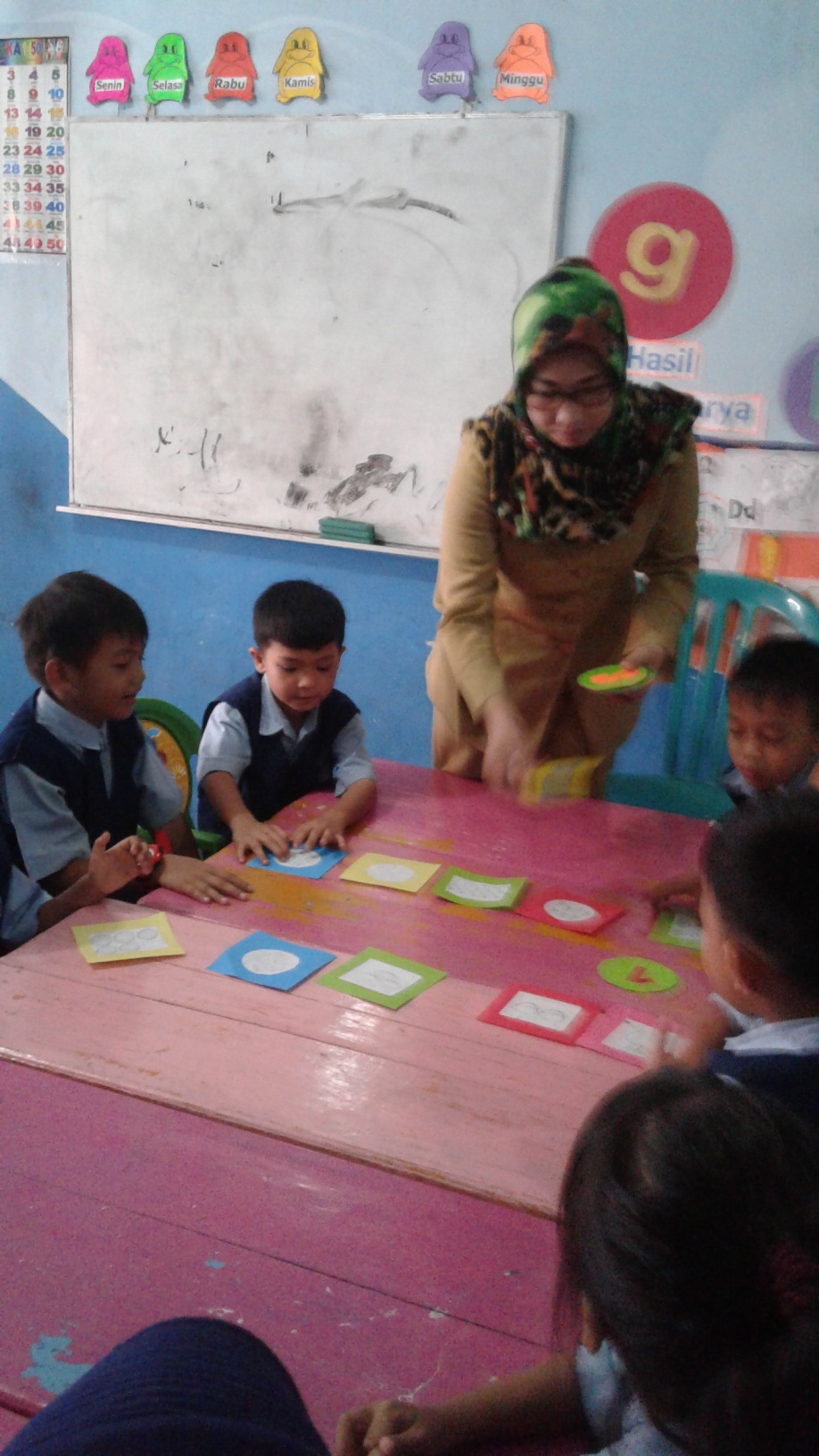 Guru menyiapkankartuangkabergambar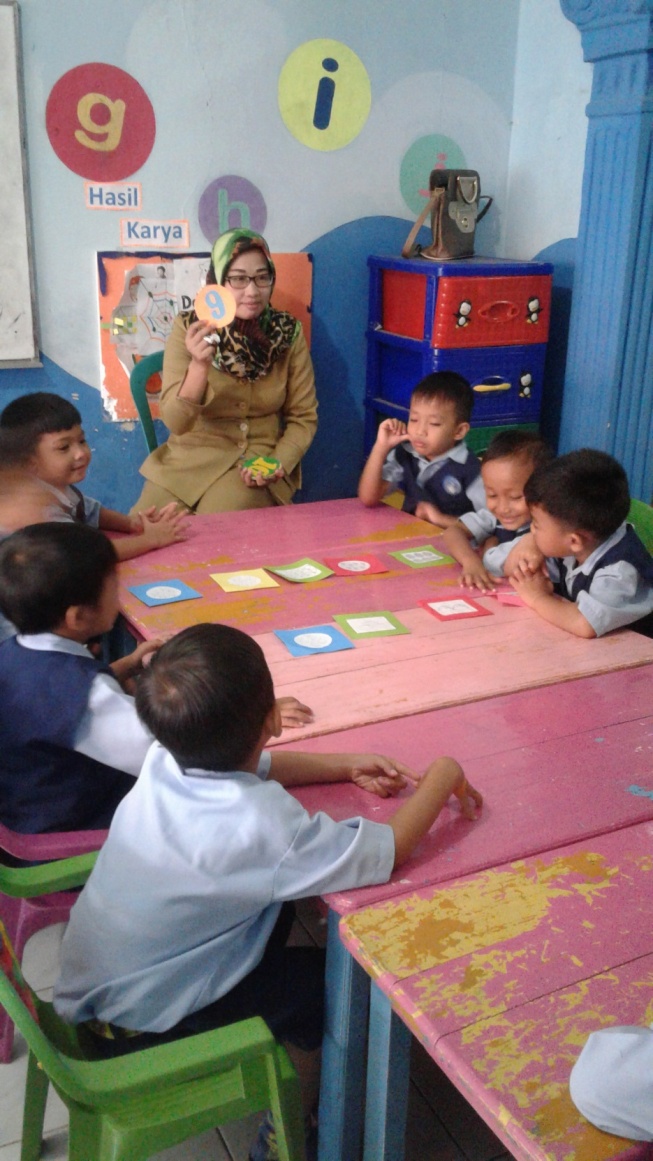 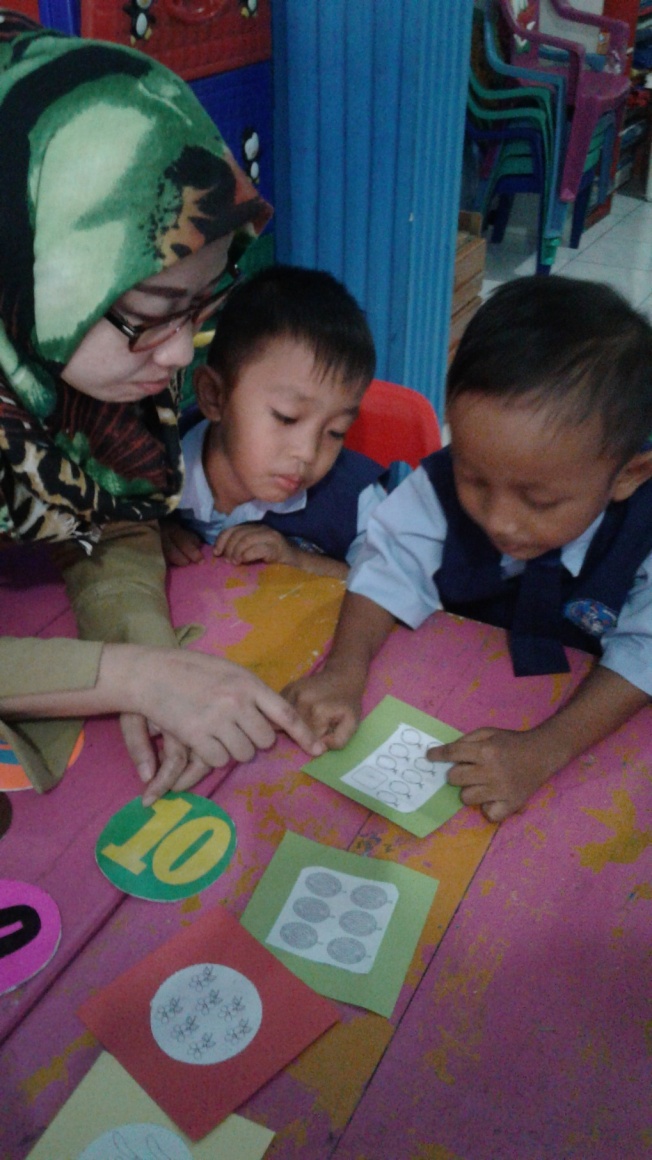 Gurumenjelaskantugas yang akandikerjakan                               Gurumemotivasianak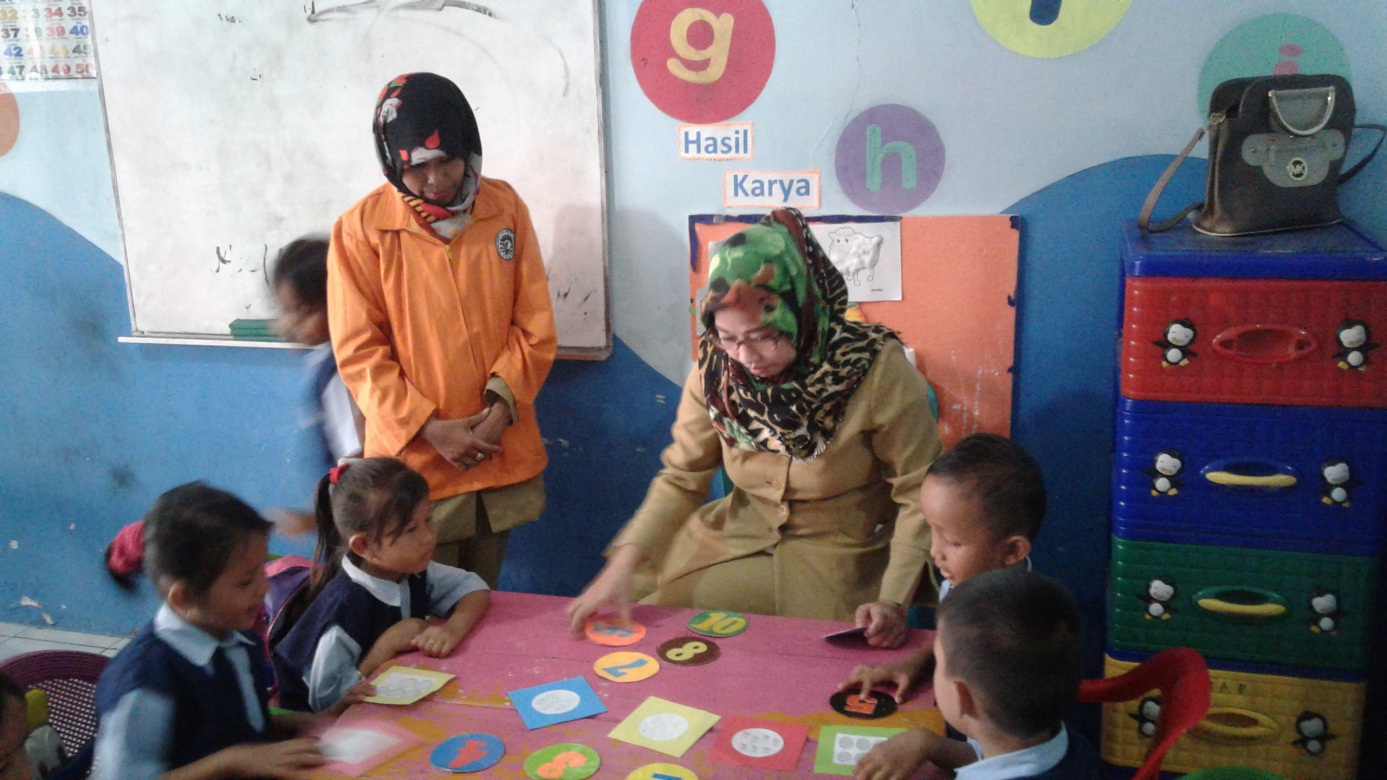 Gurumeletakkansemuakartu angka bergambar di atasmeja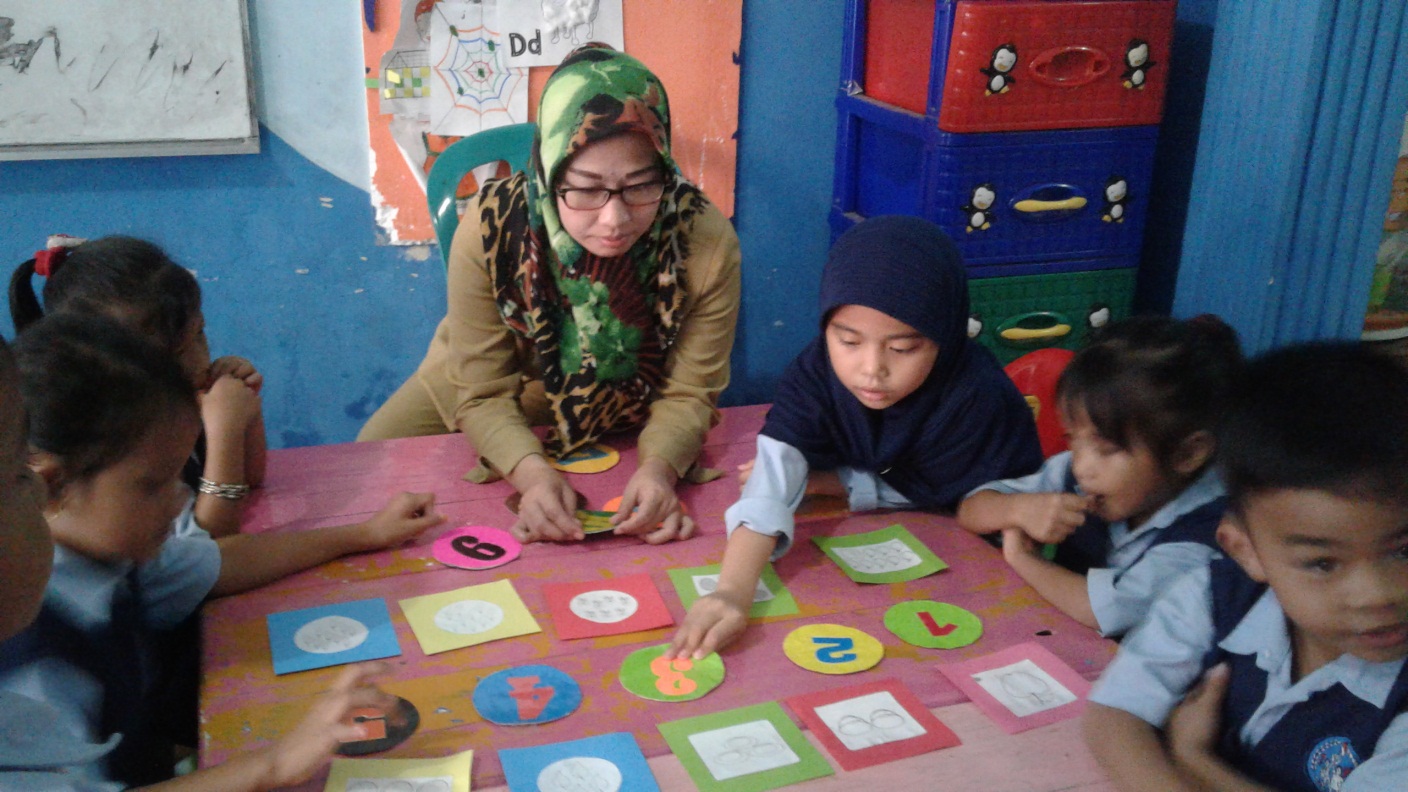 Gurumemberikesempatanpadaanak bermain kartu angka bergambar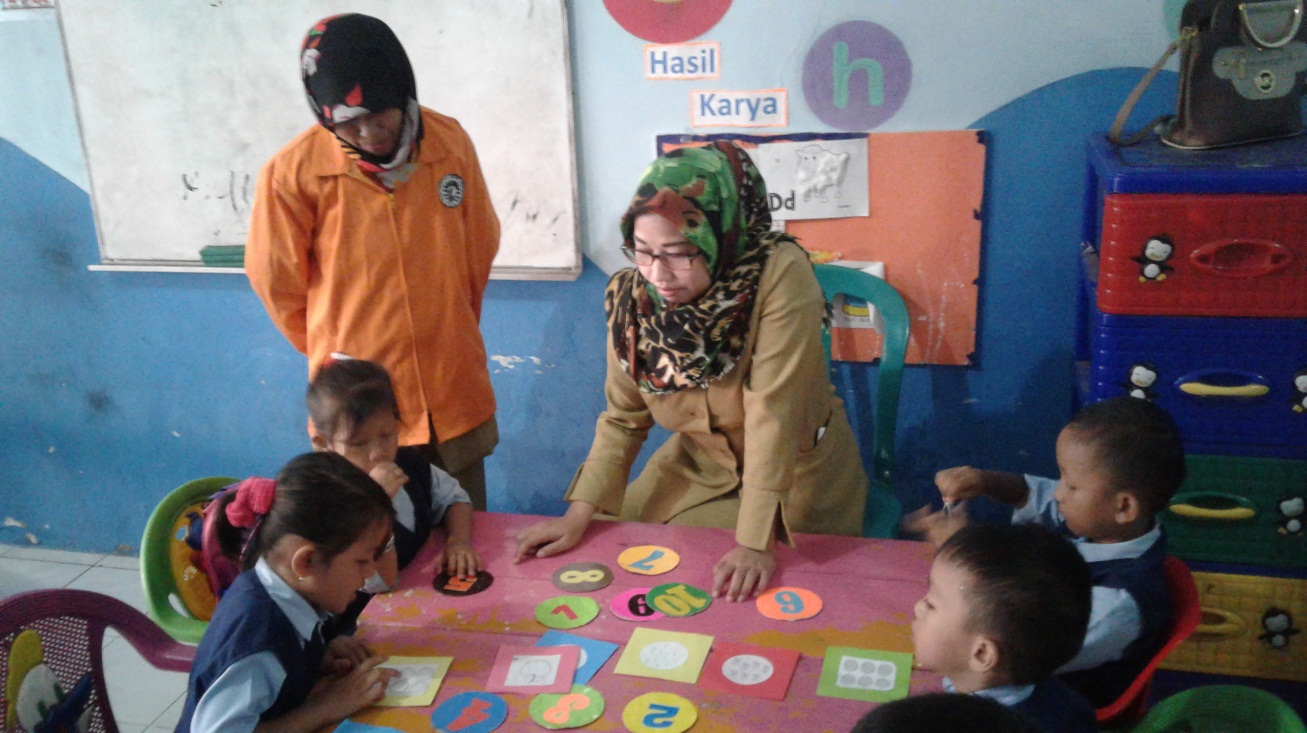 Anak MembilangDenganMenunjuk Benda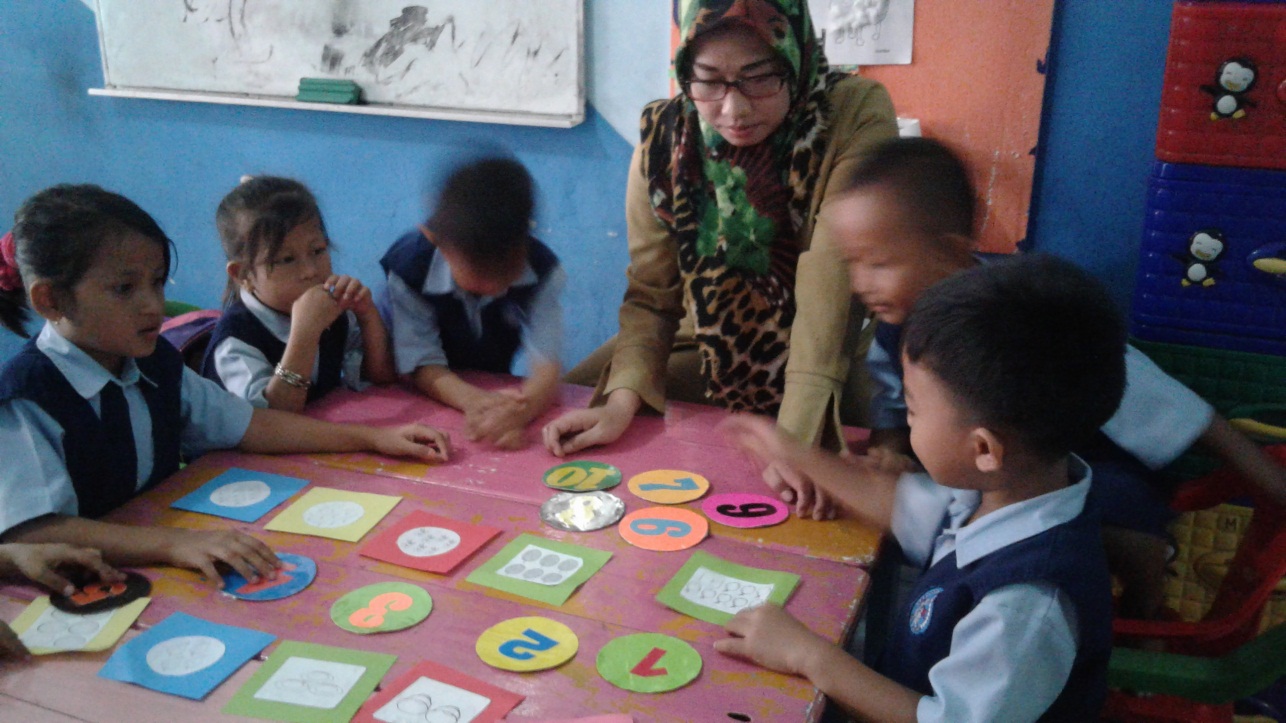 Anak memasangkankartulambangbilangandengankartugambarbenda